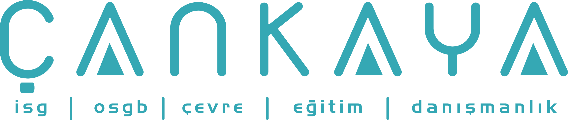 İŞBAŞI İSG KONUŞMALARI(TOOLBOX TALKS) No: 116                      			        Sayfa No: 1/2                                                                                                   EŞEK ŞAKASIHemen hemen her sahada pratik bir şakacı bulunur. Bu çok bilmiş (kendini beğenmiş) kişi, şaka yoluyla mesai arkadaşlarının dikkatini çekmek ve gülmek için girişimlerde bulunmayı sever. Eşek şakasının eğlenceli ve zekice olduğunu düşünür. Maalesef genellikle onu yeterince cesaretlendirecek birkaç makul olmayan (akılsız) mesai arkadaşı bulabilir.Aslında bu şakacı kişi kırık bir merdiven veya kusurlu bir fren kadar tehlikelidir. Onun eşek şakaları, kendisini işini düşünmeye veren ve işini iyi yapmaya çalışan tüm mesai arkadaşları için tehlikelidir. Bunun aptallığı hoş karşılanmamalıdır. İnşaat alanında çelme takmak, itmek, alet veya başka malzemeleri fırlatmak, kibrit veya çakmak ile şaka yapmak vb  gibi davranışların yeri yoktur.Bir işyerinde uzaktan arkadaşının üzerine malzeme atmanın eğlenceli olduğunu düşünen birisi yüzünden bir işçi gözünü kaybetti. Basınçlı hava ile yapılan ahmaklıklar (şakalar) birçok kulak zarı ve bağırsak zedelenmesine (yırtılmasına)  yol açmıştır.Bazı durumlarda yaralanma ile sonuçlanan eşek şakaları ceza davası açılmasına sebep olabilir. Mahkemeler bu tür davalarda yaralanmaların kaza sonucu oluşmadığını ama kasıtlı bir hareketin buna sebep olduğuna karar vermişlerdir.İŞBAŞI İSG KONUŞMALARI(TOOLBOX TALKS)No:  116                                                                                                                       		      Sayfa No: 2/2                                                                                                   HORSEPLAYEvery job site has one, — the practical joker. The Smart Aleck who likes to make a bid for laughs and attention by playing "jokes" on his fellow workers. He thinks horseplay is funny and clever. Unfortunately, he can usually find a few fellow employees unwise enough to encourage him.Actually, this joker is as dangerous as a broken ladder or a defective brake. His horseplay is a hazard to all fellow employees who are trying to mind their own business and do their jobs well. His foolishness should not be tolerated. Such acts as tripping, pushing, throwing tools or other objects, the "hot foot," and so on, have no place on a construction job.On one job a man lost an eye because someone thought it was funny to throw something at him from some distance away. Fooling around with air hoses has caused many cases of ruptured eardrums or ruptured bowels.In some states horseplay that results in injury can result in criminal prosecution. The courts have held that these injuries are not the result of an accident but a deliberate act.